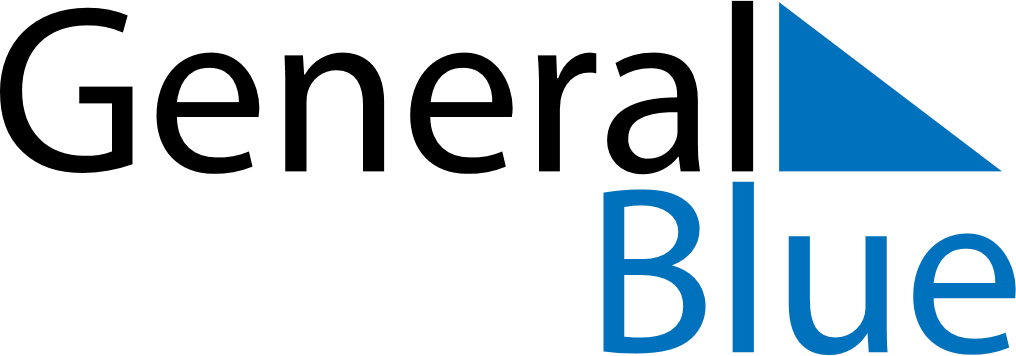 May 2018May 2018May 2018May 2018BurundiBurundiBurundiSundayMondayTuesdayWednesdayThursdayFridayFridaySaturday123445Labour Day678910111112Ascension Day131415161718181920212223242525262728293031